南京明辉建设集团宁明辉字【2015】50号转发区住建局《区安委会关于印发<保障国家公祭日活动安全生产工作方案>的通知》的通知公司各部门、各项目部、各分公司：根据区住建局[2015]74号文，为切实保障国家公祭日活动生产安全，按照市委、市政府关于保障国家公祭活动工作的统一部署要求，结合全区组织开展的安全生产大检查、“打非治违”及危化品和易燃易爆物品安全专项整治工作，特制定本方案。在公祭日期间（2015年12月7日至15日）所有在建工地全面停工，在停工期间，各施工责任主体加强对施工现场的安全防护、安全保卫、防火、防中毒、防冻、防滑等全面的安全大检查，彻底消除安全隐患。现将文件转发给你们，请认真遵照执行。南京明辉建设集团二〇一五年十二月八日主题词：检查   整治   停工  通知抄报：公司总经理  副总经理南京明辉建设集团综合办公室印发                   2015年12月8日印发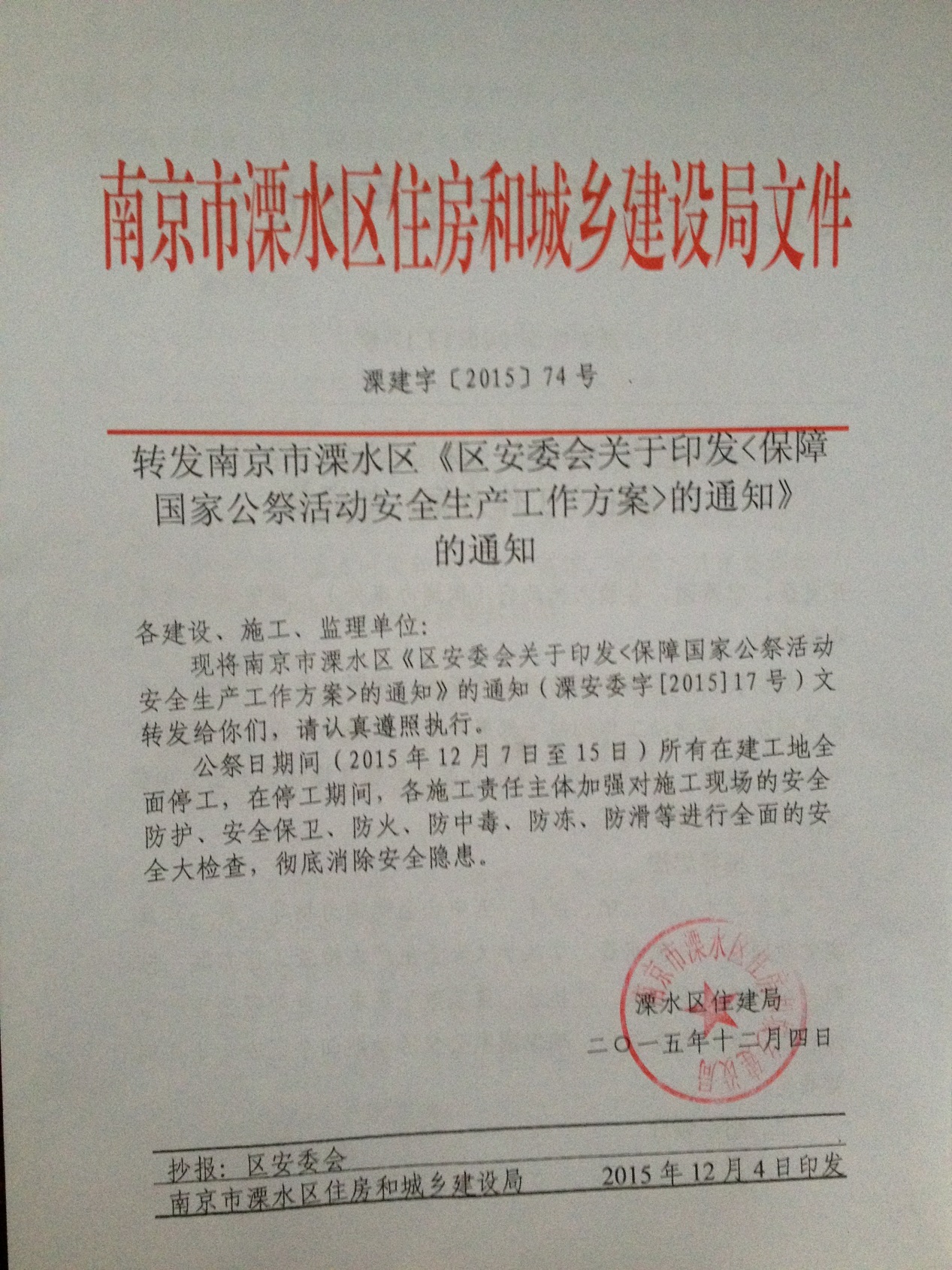 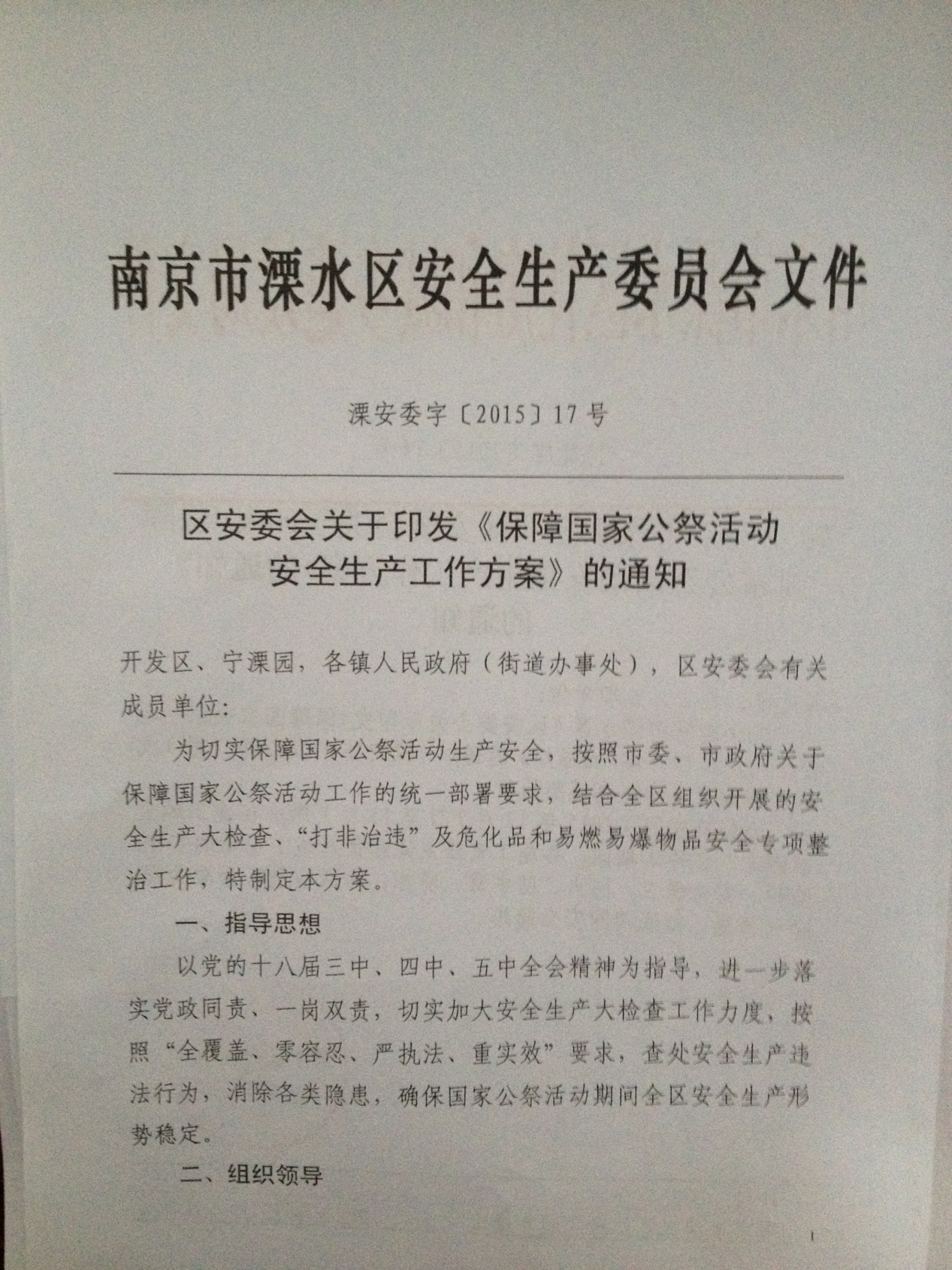 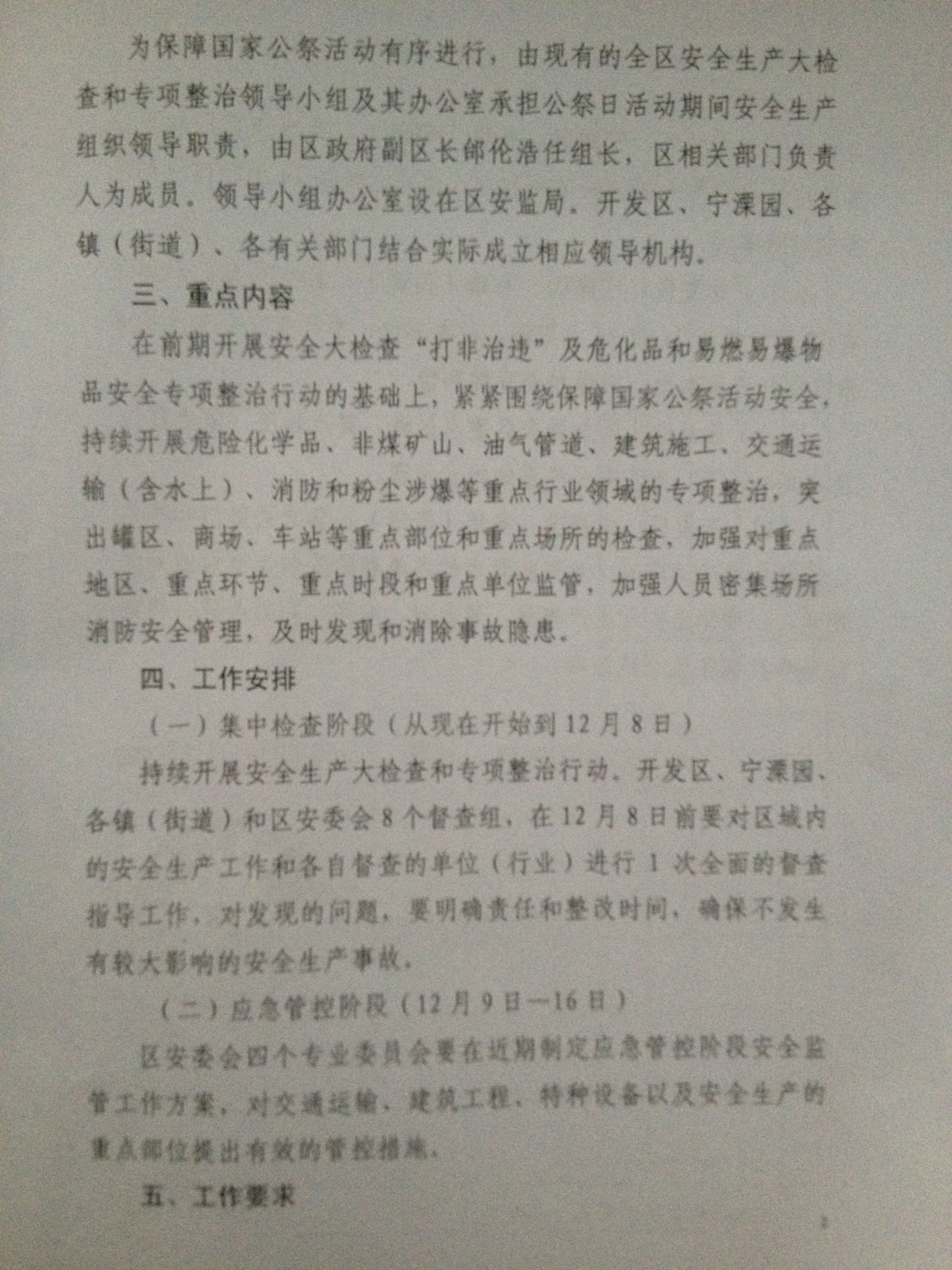 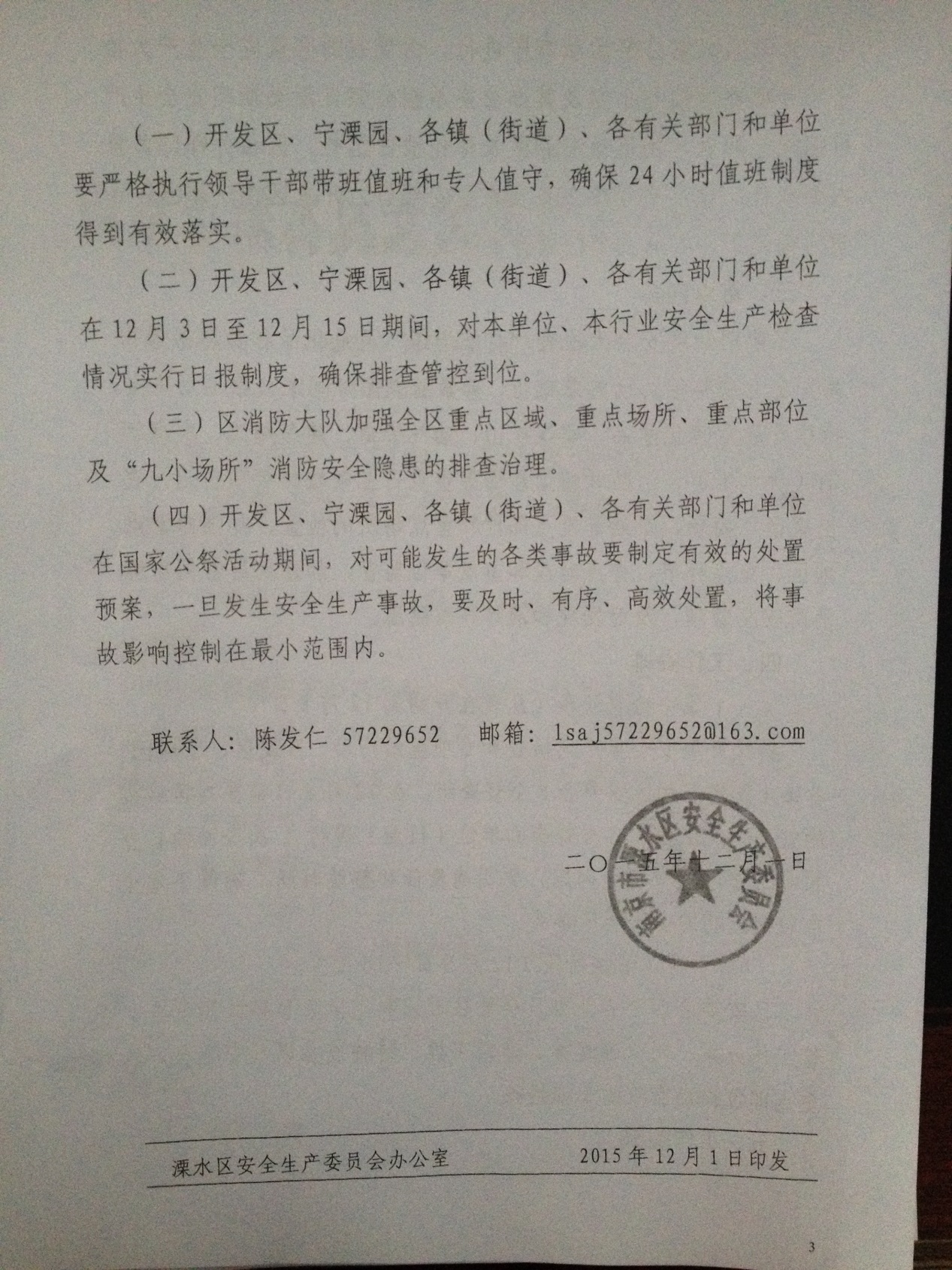 